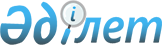 Павлодар ауданының пайдаланылмайтын ауыл шаруашылығы мақсатындағы жерлерге жер салығы ставкасын жоғарылату туралы
					
			Күшін жойған
			
			
		
					Павлодар облысы Павлодар аудандық мәслихатының 2015 жылғы 17 маусымдағы № 48/365 шешімі. Павлодар облысының Әділет департаментінде 2015 жылғы 15 шілдеде № 4599 болып тіркелді. Күші жойылды - Павлодар облысы Павлодар аудандық мәслихатының 2016 жылғы 4 наурыздағы № 58/423 (алғашқы ресми жарияланған күнінен кейін күнтізбелік он күн өткен соң қолданысқа енгізіледі) шешімімен.
      Ескерту. Күші жойылды - Павлодар облысы Павлодар аудандық мәслихатының 04.03.2016 № 58/423 (алғашқы ресми жарияланған күнінен кейін күнтізбелік он күн өткен соң қолданысқа енгізіледі) шешімімен.
      Қазақстан Республикасының "Салық және бюджетке төленетін басқа да міндетті төлемдер туралы" (Салық қодексі) Кодексінің 387-бабының 1-1-тармағына, Қазақстан Республикасының "Қазақстан Республикасындағы жергілікті мемлекеттік басқару және өзін-өзі басқару туралы" Занының 6-бабының 1-тармағының 13) тармақшасына сәйкес, Павлодар аудандық мәслихаты ШЕШІМ ЕТЕДІ:
      1. Қазақстан Республикасының жер заңнамасына сәйкес Павлодар ауданының пайдаланылмайтын ауыл шаруашылығы мақсатындағы жерлерге жер салығы 7 (жеті) есеге жоғарылатылсын.

      2. Осы шешімнің орындалуын бақылау аудандық мәслихаттың тұрақты комиссияларына жүктелсін.

      3. Осы шешім алғашқы ресми жарияланған күнінен кейін күнтізбелік он күн өткен соң қолданысқа енгізіледі.


					© 2012. Қазақстан Республикасы Әділет министрлігінің «Қазақстан Республикасының Заңнама және құқықтық ақпарат институты» ШЖҚ РМК
				
      Сессия төрағасы

Қ. Байжанов

      Мәслихат хатшысы

Б. Оралов
